ПриложенияИнтерактивные задания к уроку по теме «Синонимы»Приложение А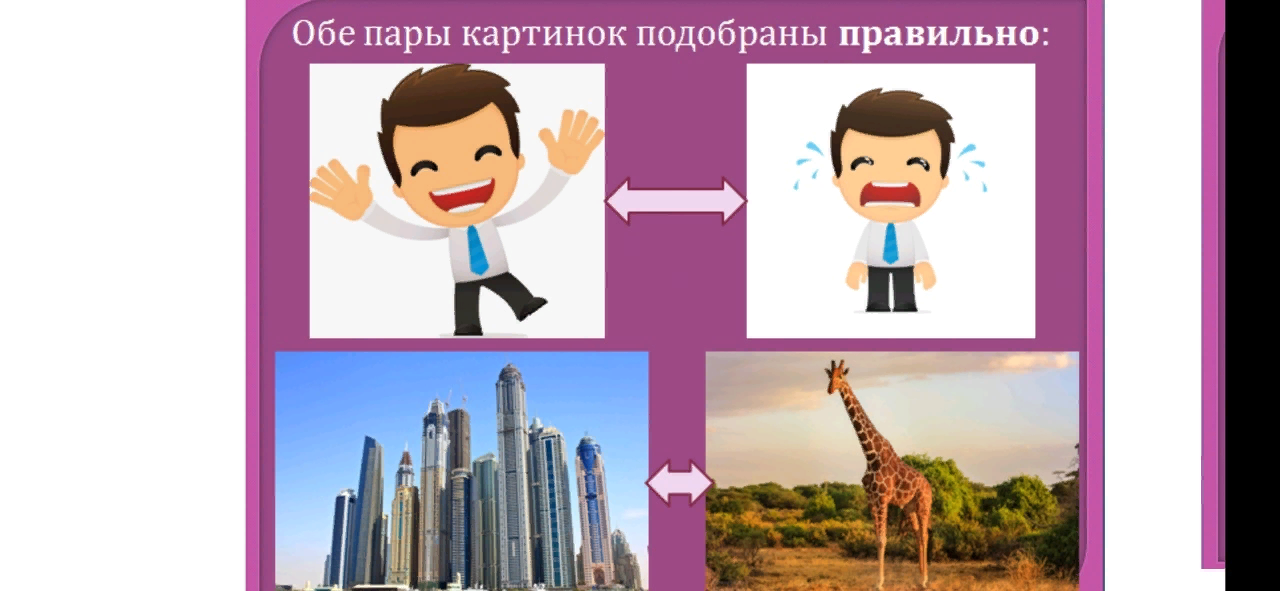 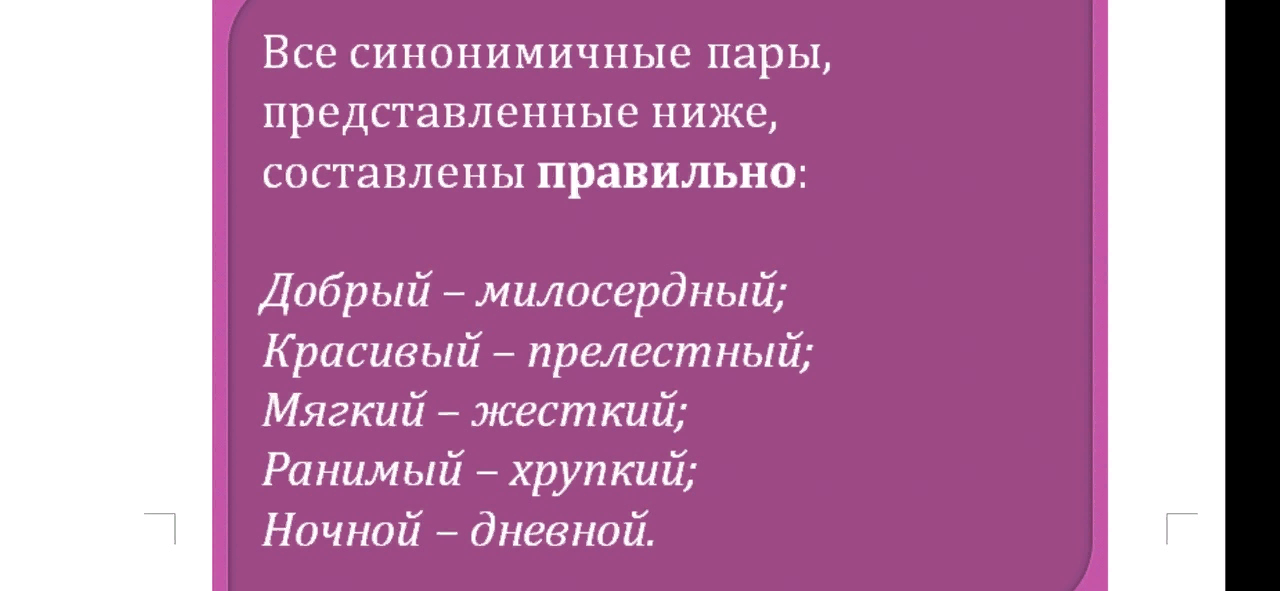 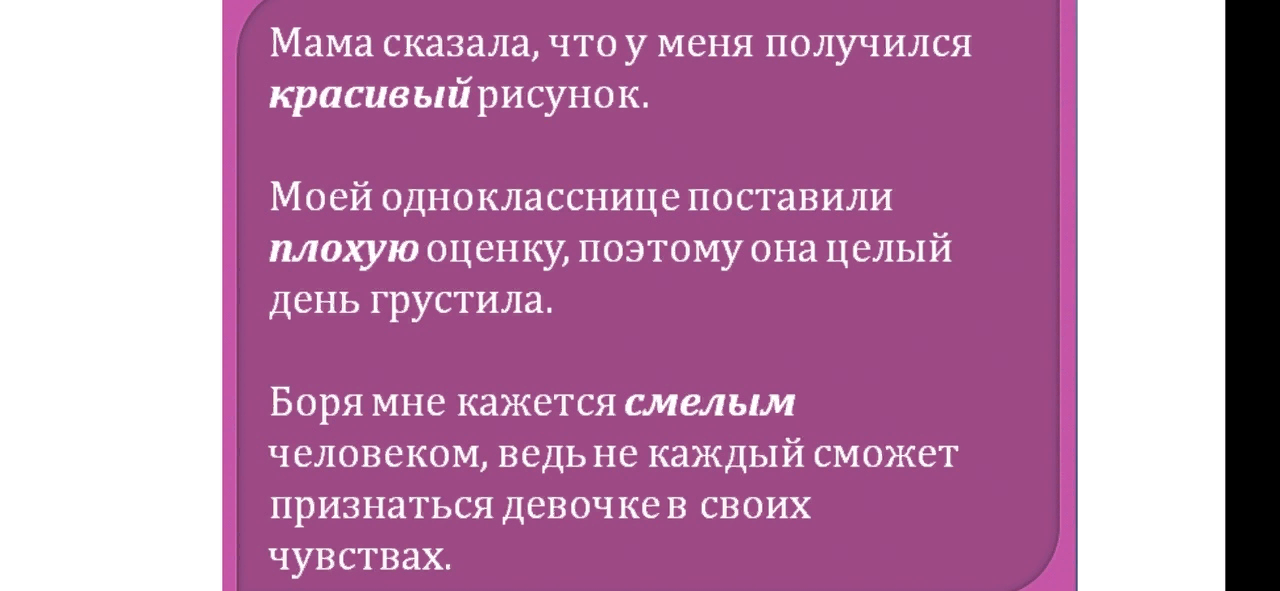 “Найди синонимическую пару”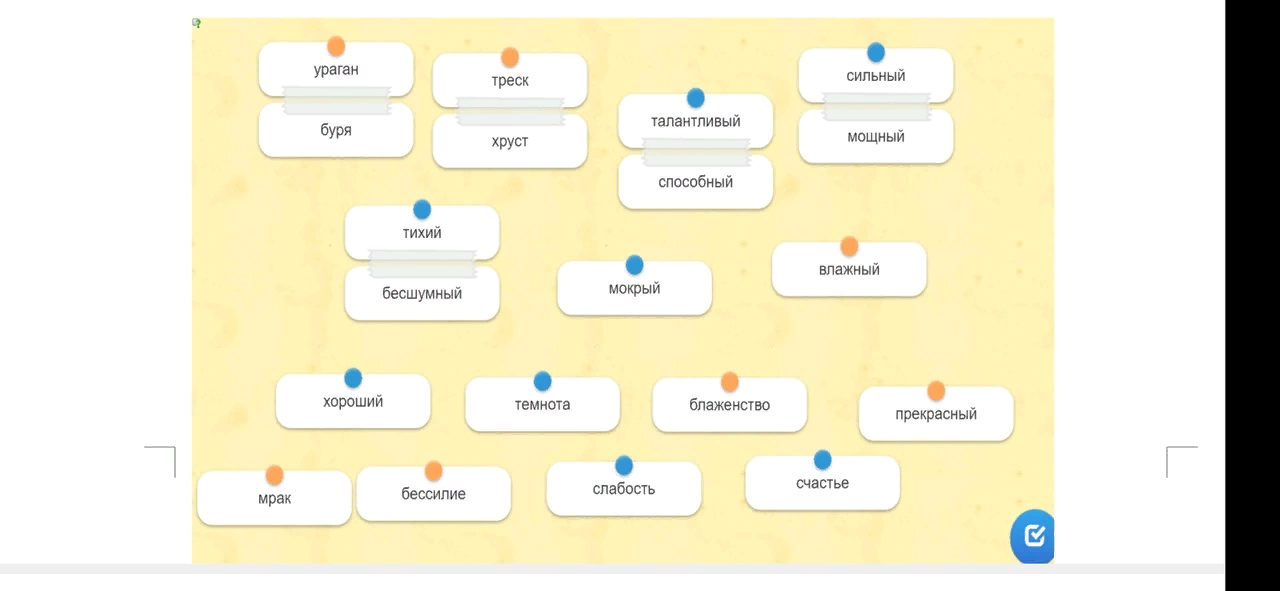 “Синонимическая линейка”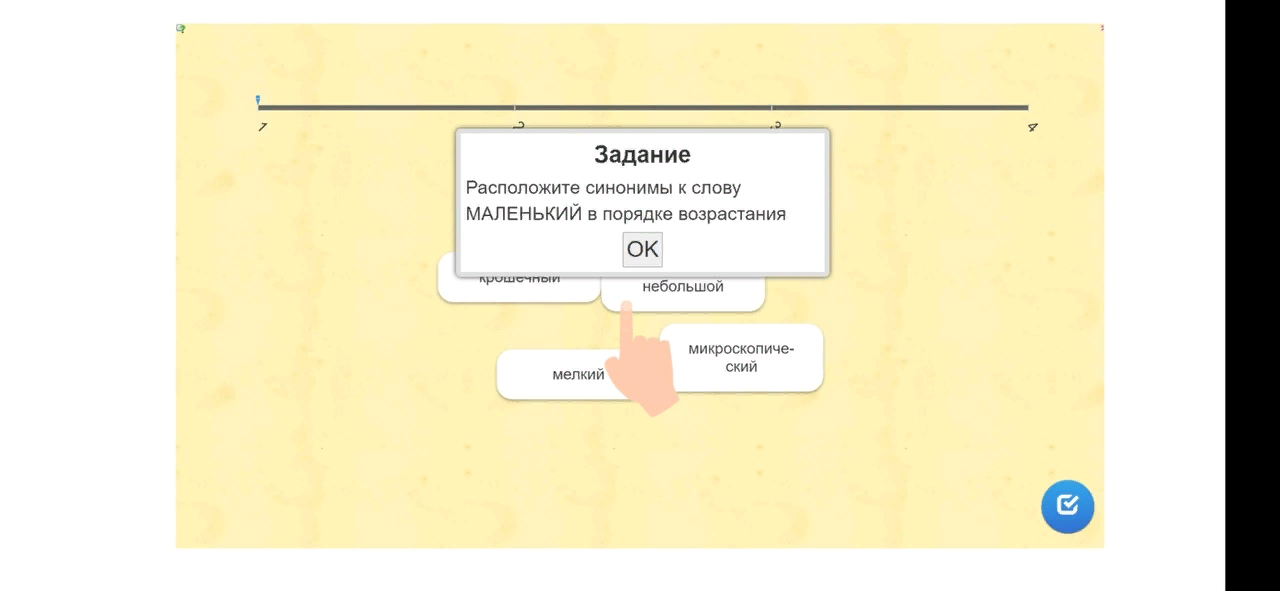 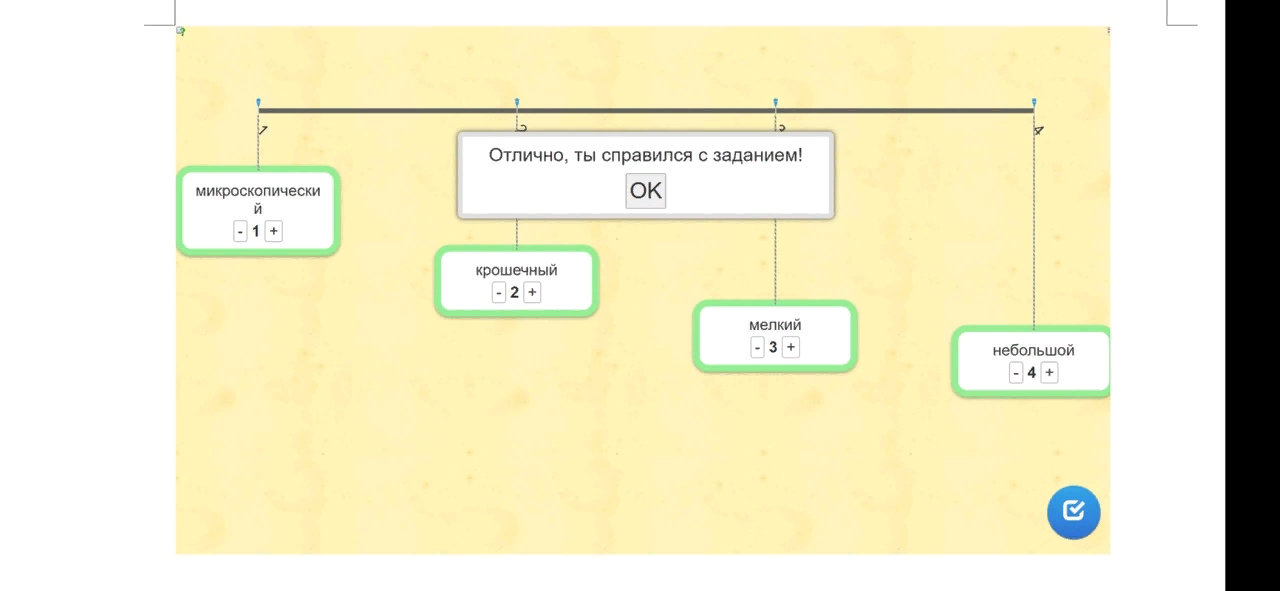 Пазл “Угадай-ка”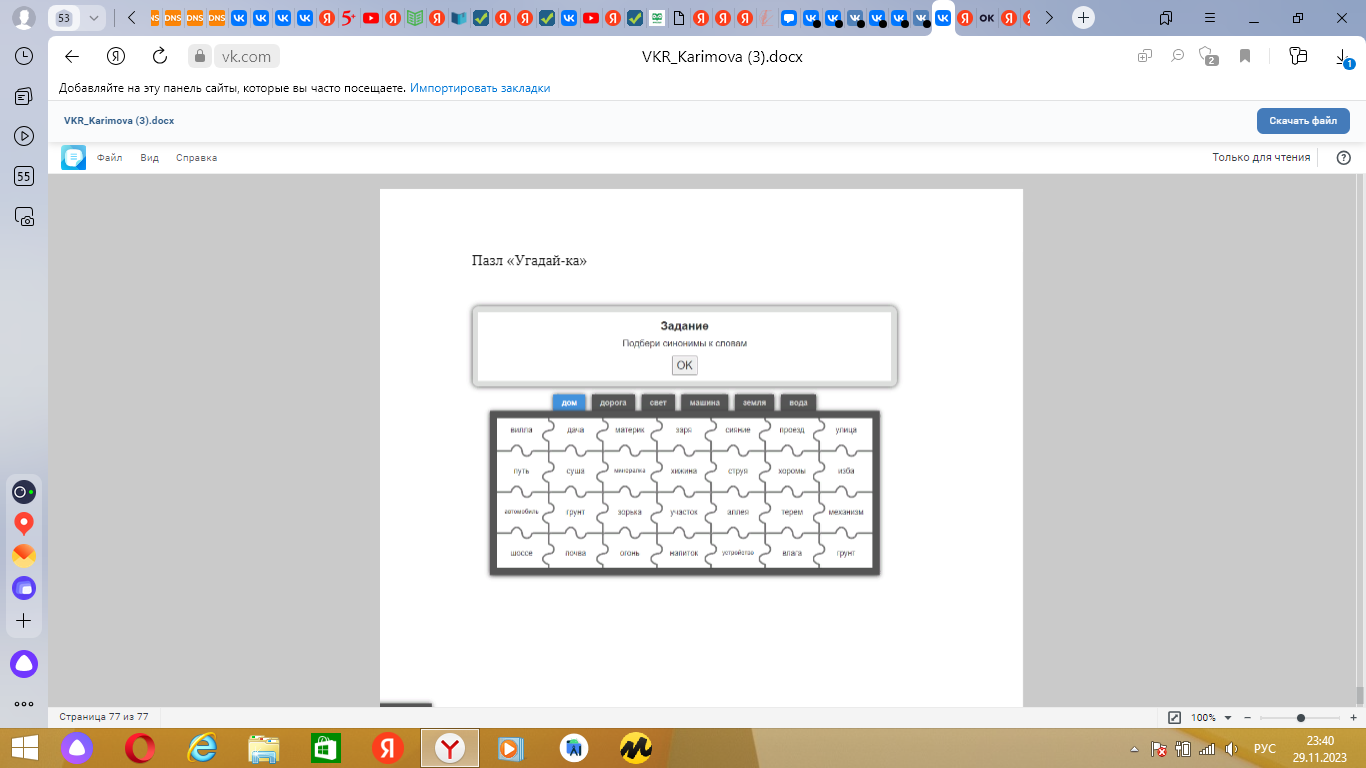 